Explorer les fractionsExplorer les fractionsExplorer les fractionsExplorer les fractionsDiviser un tout (aire ou longueur) en parties égales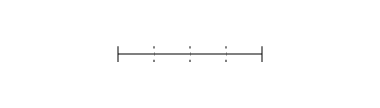 « J'ai plié la droite en 4 parties. »Compter des parties en utilisant des fractions unitaires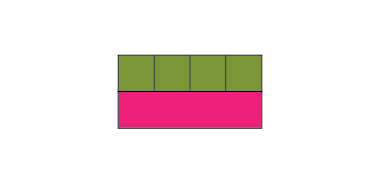 « 1 un quatrième, 2 un quatrième, 3 un quatrième, 4 un quatrième »Comprendre le sens du numérateur et du dénominateur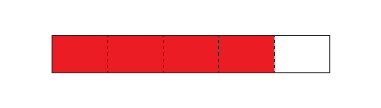 « J'ai compté 4 un cinquième, ce qui m'indique que j'ai  en tout. 4 est le nombre de parties ombrées, et 5 est le nombre total de parties égales. »Comparer des fractions unitaires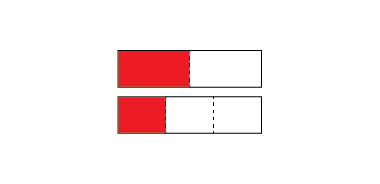 « Une moitié est plus grande qu'un tiers du même tout. »Observations et documentationObservations et documentationObservations et documentationObservations et documentationExplorer les fractions (suite)Explorer les fractions (suite)Explorer les fractions (suite)Explorer les fractions (suite)Comprendre la relation entre le nombre de parties et leur taille « Quand je divise le tout en utilisant un plus grand nombre de parties, les parties deviennent plus petites. »Comprendre que, pour un même tout, les fractions équivalentes représentent la même quantité «  et   représentent le même montant, mais  a deux fois plus de partie que . »Résoudre des problèmes de regroupements égaux dont les résultats sont de quantités fractionnaires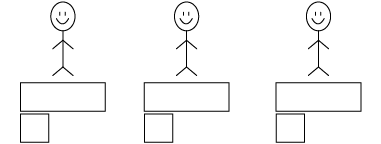 « J'ai coupé la barre restante en 3 parties égales. Chaque personne a reçu 1 barres. »Résoudre de manière flexible des problèmes de regroupements égaux dont les résultats sont des quantités fractionnaires« Quand la barre restante est coupée en 6 parties égales, chaque personne reçoit 1  barres. 1 et 1 sont équivalents. »Observations et documentationObservations et documentationObservations et documentationObservations et documentation